Май. Сообщение в социальной сети: «20-24 августа у тебя как?» Отвечаю: «20-24 августа я совершенно свободен». Улыбаюсь. Потому что мой респондент - якутский «пеликан» 2010 года, глава клуба «Учитель года Республики Саха (Якутия)», учитель истории Юрий Кынатов. Вспомнилась сразу первая поездка в Якутию: январь, минус 55, замерзший насмерть «боинг», шесть «гостей из далекой России» (так нас представили), приглашенных провести рождественские каникулы с якутскими учителями в Северо-Восточном федеральном университете. И вот снова мы - я и мой друг Вячеслав Вахрамеев, учитель русской словесности, - летим в Республику Саха, в педагогический десант, на этот раз летний. Восемь часов до Москвы, шесть часов до Якутии (потому что самолетом). Самолет из далекого советского прошлого - видавший виды Ту-154, с бортпроводницами, родившимися в брежневском СССР, и кажется, сквозь белую краску крыльев просвечивают закрашенные звезды. Летим на восток, навстречу где-то там восходящему солнцу.
Приземлились. Солнце еще не проснулось, но зато проснулся и встречает нас в аэропорту наш радушный Юра. Тревожное ожидание багажа закончилось благополучно, и мы отправились в путь по просыпающемуся Якутску. Город напомнил 30-е годы Советского Союза - большая стройка с большими надеждами на будущее. Зимой за морозным туманом это не было заметно, но летом бурное преображение якутской столицы стало явным. Лет через десять здесь будет город-сад. Тот самый. 
Разместились в «пионерлагере» - образцовом, с новенькими двухэтажными корпусами, напичканными современной техникой, с флагштоком, с главным предметом гордости - новейшей лабораторией для одаренных учеников, с классической «советской» столовой и... строгим запретом курения на территории. Все это великолепие называется физико-математический форум «Ленский край». Первый день - знакомство с теми, кто уже прибыл на курсы, а ехать приходится иногда за сотни километров на такси. На второй день собрались уже все: актовый зал заполнен, в первом ряду высокие гости - заместитель министра образования республики Надежда Герасимовна Попова, генеральный директор «Ленского края» Аиза Николаевна Миронова. И мы, «пеликаны» разных лет, победитель Всероссийского конкурса «Учитель года России-2010» Вячеслав Вахрамеев, абсолютный победитель Всероссийского конкурса «Учитель года России-2009» Наталья Никифорова, а также автор этих строк. 
Дальше - три дня занятий с утра и до вечера, а вечерами - педагогические огоньки с неизменным КВН, песнями под гитару и общением, общением, общением. Много говорили об УУД (оказалось, не такое уж страшное слово и вовсе не ругательное), о новых технологиях, делились опытом, радуясь, что востребованы. 
На четвертый день, после торжественной встречи в Институте развития образования и интервью республиканскому телевидению, пришло время расстаться с нашей новой знакомой - Натальей Никифоровой, светлым и жизнерадостным человеком. Ее путь лежал домой, а наш - в знакомый уже Верхневилюйск. От Якутска до него столько же, сколько от Москвы до нашей малой родины - Вологды. Но путь в Якутии измеряется не километрами, а часами - шестнадцатью долгими часами, проведенными в якутском такси - уазике-«буханке». Солнце бежало впереди нас, скрываясь за угрожающе свинцовыми тучами, которые тянули из памяти слова Юры о «застрявших в размытой дороге КамАЗах». Уазик пытался не отстать от светила, пробиваясь сквозь пыль вперемешку с дождем, но все же отстал, и нас накрыла великолепная звездная якутская ночь. В Верхневилюйск приехали поутру. Нас, разбитых на кусочки неласковой дорогой, собрали гостеприимные хозяева Верхневилюйской гимназии - Олег Егорович Филиппов (директор) и Лариса Семеновна Платонова (завуч). Все было по-домашнему хорошо, уютно и с сердечной заботой. Мы оттаяли, собрались, отогрелись в баньке (русской, якутской) и еще два дня общались с верхневилюйскими учителями, собравшимися в гимназии в самый разгар сельскохозяйственных работ и домашних заготовительных забот - подвижники!
И вот та же «буханка». Та же дорога. Но уже восемнадцать часов. Экстремальная поездка заканчивалась экстремально - с поломками посреди трассы, ночными поисками запчастей и героизмом водителей, стремящихся во что бы то ни стало довезти вовремя ценный груз (нас) в аэропорт. И все-таки опоздали, и все-таки успели, потому что самолет задержали на час.

P.S. Уже дома, размышляя над тем, в чем же смысл наших поездок в Якутию, понял вдруг, что... вот он, простой рецепт, ясный и прямой путь к единой по-настоящему России. Учителя года, посещающие разные регионы страны, обменивающиеся опытом, несущие живую, не телевизионную, информацию своим ученикам о людях, проживающих в самых разных местах бескрайней России, об их заботах и радостях. 

​Николай БЕЛОЗЕРОВ, учитель истории, победитель Всероссийского конкурса «Учитель года России-2008»Учитель года 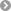 «Учительская газета», №39 от 25 сентября 2012 года Назад, в будущее...Навстречу восходящему солнцу0 «Учительская газета», №39 от 25 сентября 2012 года Назад, в будущее...Навстречу восходящему солнцу0 В августе состоялся очередной летний педагогический десант лауреатов и победителей Всероссийского конкурса «Учитель года России» в Республику Саха (Якутия). николай белозеров 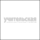 